Имя и фамилия учащегося __________________________________Рассмотрите карту. На ней буквами  А и Б отмечены две природные зоны.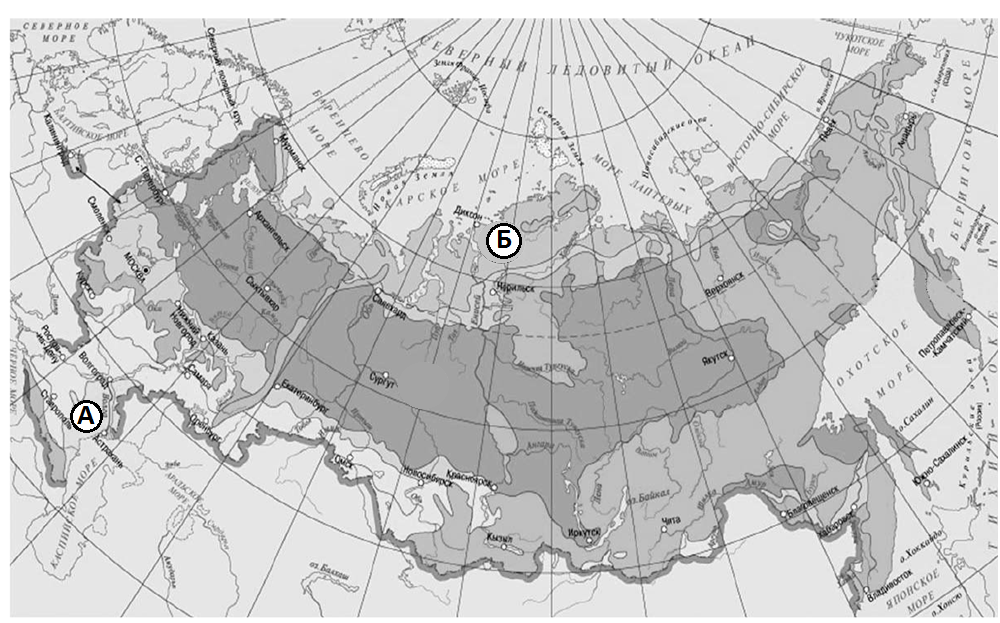 А ____________________________________       Б _______________________________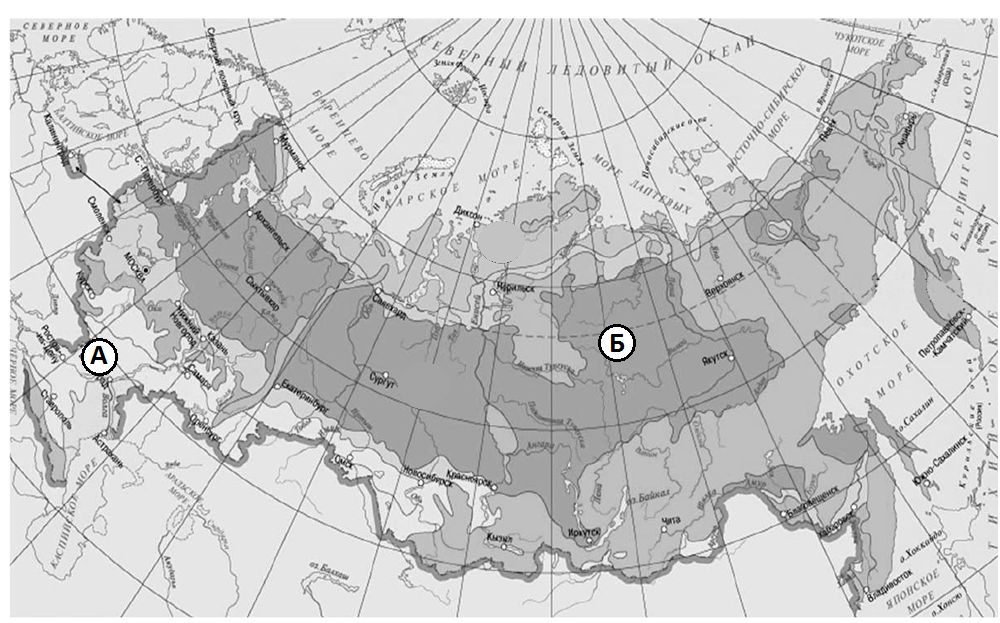 А ____________________________________       Б _______________________________Рассмотрите карту. На ней буквами  А и Б отмечены две природные зоны.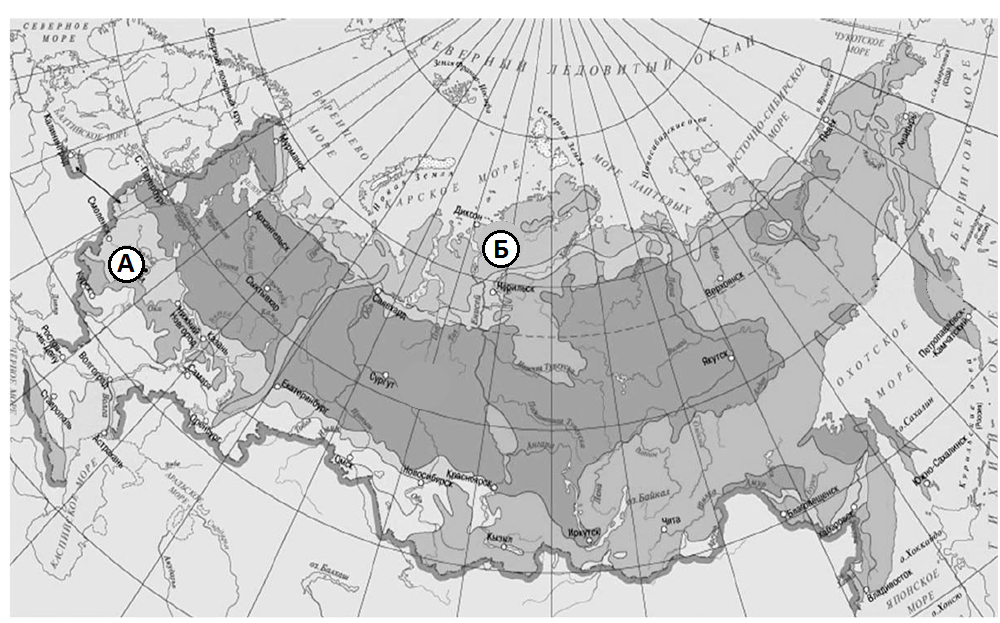 А ____________________________________       Б _______________________________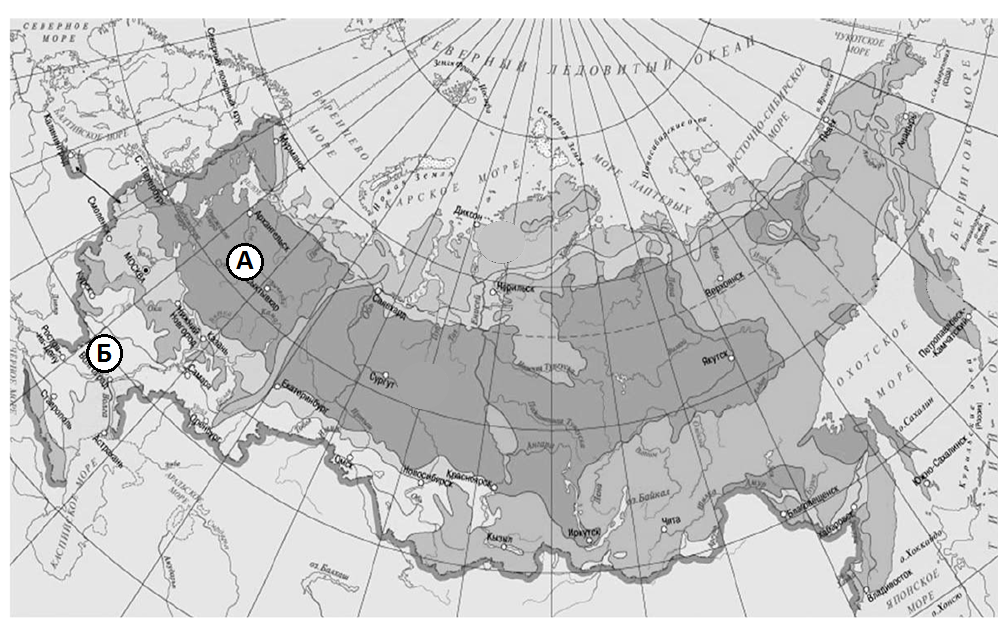 А ____________________________________       Б _______________________________